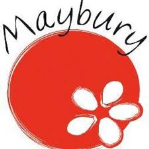 Year 4 Remote Learning TimetableDay9amLesson 19:30 – 10:30Break10:30 – 10:45Lesson 210:45 – 11:45Lesson 311:45 – 12:15Lunch12:15 – 1:15Lesson 41:15 – 3:00MondayDojo registration
TTRSMathsBreakWritingGuided ReadingLunchThemeTuesdayDojo registration
TTRSMathsBreakWritingGuided ReadingLunchREClass SingingWednesdayDojo registration
TTRSMathsBreakWritingGuided ReadingLunchScienceThursdayDojo registration
TTRSMathsBreakWritingGuided ReadingLunchPEFridayDojo registration
TTRSMathsBreakWritingGuided ReadingLunchArt